February 1, 2018Dear Sir or Madam,When I heard that Hugo would be leaving Stevenson, I was selfishly disappointed. Hugo is a good friend, and I will miss having him around campus next year.Our friendship aside, I immediately knew that we would not be able to replace him with another teacher who combines fun and learning so successfully (after all, you will not learn a language if you do not enjoy it). I have had the pleasure of observing and participating in upwards of fifty of Hugo’s classes. While his teaching style is far from orthodox, I can unequivocally assert that what Hugo does in class works. His students are always engaged, and as a Chinese speaker myself, I can attest to the communicative ability his students reach over the four-year program that Hugo has developed. His students learn to create in the language from the very beginning, and as a result, they leave confident in their Chinese abilities.Any school would be lucky to have Hugo teaching Chinese. Please do not hesitate to contact me if you have any questions or concerns.Best Regards,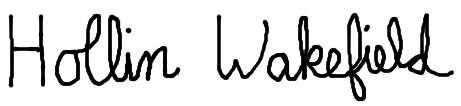 Hollin WakefieldFrench TeacherStevenson School3152 Forest Lake RoadPebble Beach, CA 93953334-318-1933hollinwakefield@gmail.com